Classroom Clip Chart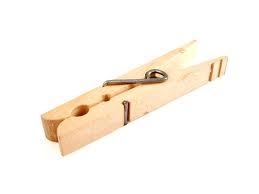 As a way to monitor student behavior, we will be using a “clip chart” in the classroom. This chart, which looks like the picture below, has each student’s name on a clothespin clipped to the side. Throughout the day, I will ask students to move their clips up or down depending on the choices they make and if they are following Disney’s behavior expectations.Ask your child where they ended their day to understand how they are behaving in school. Thank you for your support in helping your child become a good citizen of Disney!“Clip Chart” de la claseComo manera de observar el comportamiento de los niños, vamos a usar un “clip chart” en el salón de clase. Este cuadro,  que parece al dibujo siguiente, tiene el nombre de cada estudiante en una pinza pegada al lado del cuadro. Durante el día, pediré a los estudiantes mover su pinza de arriba o abajo, dependiente de sus acciones y si están siguiendo las expectativas de conducta de Disney. Pregunta a su niño dónde terminó el día para entender su comportamiento en la escuela. ¡Gracias para su apoyo en ayudar a su niño hacerse ciudadano bueno de Disney!  Role modelA student who ends the day with their clip on this level is a behavior role model for their peers. Congratulations!Great jobA student on this level is doing a great job of following the behavior expectations. Nice work!Good choiceA student who is setting a good example by following Disney’s behavior expectations will be asked to move their clip up a level.Ready to learnAll students begin the day here.WarningIf a student makes a poor choice, they will be asked to move their clip down a level. They can always go back up by making better choices.Stop and thinkA student on this level will be asked to take a break and consider their actions and how to turn it around.Parent contactIf your student reaches the bottom of the chart, I will let you know via a note or phone call. After the contact is made, the student’s clip will return to “Ready to learn.”Modelo de conductaUn estudiante que termine el día con su pinza pegada a este nivel es un modelo de conducta para los otros estudiantes. ¡Felicitaciones!Un gran trabajoUn estudiante en este nivel está haciendo un gran trabajo siguiendo las expectativas. ¡Bien hecho!Elección buenaSi un estudiante se comporta bien, le pediré a él o ella mover su pinza de un nivel más alto.Listo/a a aprenderTodos los estudiantes empiecen el día aquí.CuidadoSi un estudiante no se comporta bien, le pediré a él o ella mover su pinza de un nivel más bajo.Para y piensaPediré a un estudiante en este nivel tomar un descanso y pensar sobre sus acciones y cómo mejorarlas.Contacto con padresSi su estudiante baja al pie del cuadro, informaré a Ud. con una nota o una llamada. Después del contacto, la pinza del estudiante regresa a “listo/a a aprender.”